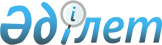 О внесении изменений в решение VII сессии Жезказганского городского маслихата от 21 декабря 2016 года № 7/72 "О городском бюджете на 2017-2019 годы"
					
			С истёкшим сроком
			
			
		
					Решение Жезказганского городского маслихата Карагандинской области от 11 апреля 2017 года № 9/97. Зарегистрировано Департаментом юстиции Карагандинской области 20 апреля 2017 года № 4225. Срок действия решения - до 1 января 2018 года
      В соответствии с Бюджетным кодексом Республики Казахстан от 4 декабря 2008 года, Законом Республики Казахстан от 23 января 2001 года "О местном государственном управлении и самоуправлении в Республике Казахстан" Жезказганский городской маслихат РЕШИЛ: 
      1. Внести в решение VII сессии Жезказганского городского маслихата от 21 декабря 2016 года № 7/72 "О городском бюджете на 2017-2019 годы" (зарегистрировано в Реестре государственной регистрации нормативных правовых актов за № 4073, опубликовано в Эталонном контрольном банке нормативных правовых актов Республики Казахстан в электронном виде 20 января 2017 года, в газете "Сарыарқа" от 13 января 2017 года № 1 (8014), 20 января 2017 года № 3 (8016), 27 января 2017 года № 4 (8017), в газете "Жезказганский вестник" 13 января 2017 года № 1 (156), 17 января 2017 года № 2 (157), 20 января 2017 года № 3 (158), 27 января 2017 года № 4 (159) следующие изменения:
      пункт 1 изложить в следующей редакции:
      "1. Утвердить городской бюджет на 2017-2019 годы согласно приложениям 1, 2, 3 соответственно, в том числе на 2017 год в следующих объҰмах:
      1) доходы – 9897627 тысяч тенге, в том числе:
      налоговые поступления – 6199164 тысяч тенге;
      неналоговые поступления – 42104 тысяч тенге;
      поступления от продажи основного капитала – 44981 тысяч тенге;
      поступления трансфертов–3611378 тысяч тенге;
      2) затраты – 10225780 тысяч тенге;
      3) чистое бюджетное кредитование – 5959 тысяч тенге, в том числе:
      бюджетные кредиты – 6807 тысяч тенге;
      погашение бюджетных кредитов – 848 тысяч тенге;
      4) сальдо по операциям с финансовыми активами – 0 тысяч тенге, в том числе:
      приобретение финансовых активов – 0 тысяч тенге;
      поступления от продажи финансовых активов государства – 0 тысяч тенге;
      5) дефицит (профицит) бюджета – минус 334112 тысяч тенге;
      6) финансирование дефицита (использование профицита) бюджета – 334112 тысяч тенге, в том числе:
      поступления займов – 6807 тысяч тенге;
      погашения займов – 849 тысяч тенге;
      используемые остатки бюджетных средств – 328154 тысяч тенге.";
      пункт 3 изложить в следующей редакции:
      "3.Учесть, что в составе поступлений городского бюджета на 2017 год предусмотрены целевые текущие трансферты и трансферты на развитие из областного и республиканского бюджетов в сумме 2105984 тысяч тенге.";
      Приложения 1, 4, 5, 6 к указанному решению изложить в новой редакции согласно приложениям 1, 2, 3, 4 к настоящему решению.
      2. Настоящее решение вводится в действие с 1 января 2017 года.  Бюджетна 2017 год Целевые текущие трансферты и целевые трансферты на развитие, кредиты на 2017 год Затраты аппаратов сельских акимов на 2017 год Трансферты органам самоуправления на 2017 год
					© 2012. РГП на ПХВ «Институт законодательства и правовой информации Республики Казахстан» Министерства юстиции Республики Казахстан
				
      Председатель№№сессии

Б. Алтынбеков

      Секретарь.. 

      городского..маслихата

С. Медебаев
Приложение 1
к решению IX сессии Жезказганского городского маслихата
от 11 апреля 2017 года № 9/97Приложение 1
к решению VII сессии Жезказганского городского маслихата
от 21 декабря 2016 года № 7/72
Категория
Категория
Категория
Категория
Сумма, тысяч тенге
Класс
Класс
Класс
Сумма, тысяч тенге
Подкласс
Подкласс
Сумма, тысяч тенге
Наименование
Сумма, тысяч тенге
1
2
3
4
5
I. Доходы
9897627
1
Налоговые поступления
6199164
01
Подоходный налог
2915078
2
Индивидуальный подоходный налог
2915078
03
Социальный налог
2266674
1
Социальный налог
2266674
04
Налоги на собственность
642513
1
Налоги на имущество
396816
3
Земельный налог
23730
4
Налог на транспортные средства
220897
5
Единый земельный налог
1070
05
Внутренние налоги на товары, работы и услуги
347614
2
Акцизы
9261
3
Поступления за использование природных и других ресурсов
215070
4
Сборы за ведение предпринимательской и профессиональной деятельности
118329
5
Налог на игорный бизнес
4954
08
Обязательные платежи, взимаемые за совершение юридически значимых действий и (или) выдачу документов уполномоченными на то государственными органами или должностными лицами
27285
1
Государственная пошлина
27285
2
Неналоговые поступления
42104
01
Доходы от государственной собственности
19153
5
Доходы от аренды имущества, находящегося в государственной собственности
19153
06
Прочие неналоговые поступления
22951
1
Прочие неналоговые поступления
22951
3
Поступления от продажи основного капитала
44981
01
Продажа государственного имущества, закрепленного за государственными учреждениями
11112
1
Продажа государственного имущества, закрепленного за государственными учреждениями
11112
03
Продажа земли и нематериальных активов 
33869
1
Продажа земли 
14980
2
Продажа нематериальных активов
18889
4
Поступления трансфертов
3611378
02
Трансферты из вышестоящих органов государственного управления
3611378
2
Трансферты из областного бюджета
3611378
Функциональная группа
Функциональная группа
Функциональная группа
Функциональная группа
Функциональная группа
Сумма,тысяч тенге
Функциональная подгруппа
Функциональная подгруппа
Функциональная подгруппа
Функциональная подгруппа
Сумма,тысяч тенге
Администратор бюджетных программ 
Администратор бюджетных программ 
Администратор бюджетных программ 
Сумма,тысяч тенге
Программа
Программа
Сумма,тысяч тенге
Наименование
Сумма,тысяч тенге
1
2
3
4
5
6
II.Затраты
10225780
01
Государственные услуги общего характера
614684
1
Представительные, исполнительные и другие органы, выполняющие общие функции государственного управления
470447
112
Аппарат маслихата района (города областного значения)
36042
001
Услуги по обеспечению деятельности маслихата района (города областного значения)
22903
003
Капитальные расходы государственного органа
13139
122
Аппарат акима района (города областного значения)
363509
001
Услуги по обеспечению деятельности акима района (города областного значения)
267562
003
Капитальные расходы государственного органа 
95947
123
Аппарат акима района в городе, города районного значения, поселка, села, сельского округа 
70896
001
Услуги по обеспечению деятельности акима района в городе, города районного значения, поселка, села, сельского округа
65256
022
Капитальные расходы государственного органа
5640
2
Финансовая деятельность
1000
459
Отдел экономики и финансов района (города областного значения)
1000
010
Приватизация, управление коммунальным имуществом, постприватизационная деятельность и регулирование споров, связанных с этим
1000
9
Прочие государственные услуги общего характера
143237
454
Отдел предпринимательства и сельского хозяйства района (города областного значения)
30898
001
Услуги по реализации государственной политики на местном уровне в области развития предпринимательства и сельского хозяйства
29604
007
Капитальные расходы государственного органа
1294
458
Отдел жилищно-коммунального хозяйства, пассажирского транспорта и автомобильных дорог района (города областного значения)
55880
001
Услуги по реализации государственной политики на местном уровне в области жилищно-коммунального хозяйства, пассажирского транспорта и автомобильных дорог 
46237
013
Капитальные расходы государственного органа
9643
459
Отдел экономики и финансов района (города областного значения)
56459
001
Услуги по реализации государственной политики в области формирования и развития экономической политики, государственного планирования, исполнения бюджета и управления коммунальной собственностью района (города областного значения)
54479
015
Капитальные расходы государственного органа
1980
02
Оборона
14256
1
Военные нужды
12706
122
Аппарат акима района (города областного значения)
12706
005
Мероприятия в рамках исполнения всеобщей воинской обязанности
12706
2
Организация работы по чрезвычайным ситуациям
1550
122
Аппарат акима района (города областного значения)
1550
006
Предупреждение и ликвидация чрезвычайных ситуаций масштаба района (города областного значения)
661
007
Мероприятия по профилактике и тушению степных пожаров районного (городского) масштаба, а также пожаров в населенных пунктах, в которых не созданы органы государственной противопожарной службы
889
03
Общественный порядок, безопасность, правовая, судебная, уголовно-исполнительная деятельность
140218
9
Прочие услуги в области общественного порядка и безопасности
140218
458
Отдел жилищно-коммунального хозяйства, пассажирского транспорта и автомобильных дорог района (города областного значения)
140218
021
Обеспечение безопасности дорожного движения в населенных пунктах
140218
04
Образование
4543309
1
Дошкольное воспитание и обучение
842992
464
Отдел образования района (города областного значения)
842992
040
Реализация государственного образовательного заказа в дошкольных организациях образования
842992
2
Начальное, основное среднее и общее среднее образование
3009241
464
Отдел образования района (города областного значения)
3009241
003
Общеобразовательное обучение
2819331
006
Дополнительное образование для детей
189910
9
Прочие услуги в области образования
691076
464
Отдел образования района (города областного значения)
691076
001
Услуги по реализации государственной политики на местном уровне в области образования
26141
005
Приобретение и доставка учебников, учебно-методических комплексов для государственных учреждений образования района (города областного значения)
155992
012
Капитальные расходы государственного органа
2050
015
Ежемесячные выплаты денежных средств опекунам (попечителям) на содержание ребенка-сироты (детей-сирот), и ребенка (детей), оставшегося без попечения родителей
36485
022
Выплата единовременных денежных средств казахстанским гражданам, усыновившим (удочерившим) ребенка (детей)-сироту и ребенка (детей), оставшегося без попечения родителей
851
029
Обследование психического здоровья детей и подростков и оказание психолого-медико-педагогической консультативной помощи населению
13935
067
Капитальные расходы подведомственных государственных учреждений и организаций
455622
06
Социальная помощь и социальное обеспечение
566291
1
Социальное обеспечение
19734
451
Отдел занятости и социальных программ района (города областного значения)
11575
005
Государственная адресная социальная помощь
5845
016
Государственные пособия на детей до 18 лет
3878
025
Внедрение обусловленной денежной помощи по проекту "Өрлеу"
1852
464
Отдел образования района (города областного значения)
8159
030
Содержание ребенка (детей), переданного патронатным воспитателям
8159
2
Социальная помощь
458741
451
Отдел занятости и социальных программ района (города областного значения)
438474
002
Программа занятости
91132
004
Оказание социальной помощи на приобретение топлива специалистам здравоохранения, образования, социального обеспечения, культуры, спорта и ветеринарии в сельской местности в соответствии с законодательством Республики Казахстан
3470
006
Оказание жилищной помощи
1377
007
Социальная помощь отдельным категориям нуждающихся граждан по решениям местных представительных органов
62162
010
Материальное обеспечение детей-инвалидов, воспитывающихся и обучающихся на дому
2178
013
Социальная адаптация лиц, не имеющих определенного местожительства
45922
014
Оказание социальной помощи нуждающимся гражданам на дому
106440
017
Обеспечение нуждающихся инвалидов обязательными гигиеническими средствами и предоставление услуг специалистами жестового языка, индивидуальными помощниками в соответствии с индивидуальной программой реабилитации инвалида
97545
023
Обеспечение деятельности центров занятости населения
28248
464
Отдел образования района (города областного значения)
20267
008
Социальная поддержка обучающихся и воспитанников организаций образования очной формы обучения в виде льготного проезда на общественном транспорте (кроме такси) по решению местных представительных органов
20267
9
Прочие услуги в области социальной помощи и социального обеспечения
87816
451
Отдел занятости и социальных программ района (города областного значения)
87816
001
Услуги по реализации государственной политики на местном уровне в области обеспечения занятости и реализации социальных программ для населения
54132
011
Оплата услуг по зачислению, выплате и доставке пособий и других социальных выплат
644
021
Капитальные расходы государственного органа
3600
050
Реализация Плана мероприятий по обеспечению прав и улучшению качества жизни инвалидов в Республике Казахстан на 2012 – 2018 годы
26957
067
Капитальные расходы подведомственных государственных учреждений и организаций
2483
07
Жилищно-коммунальное хозяйство 
2112276
1
Жилищное хозяйство
628950
467
Отдел строительства района (города областного значения)
615244
003
Проектирование и (или) строительство, реконструкция жилья коммунального жилищного фонда
47725
004
Проектирование, развитие и (или) обустройство инженерно-коммуникационной инфраструктуры
567519
479
Отдел жилищной инспекции района (города областного значения)
13706
001
Услуги по реализации государственной политики на местном уровне в области жилищного фонда
11406
005
Капитальные расходы государственного органа
2300
2
Коммунальное хозяйство
543827
458
Отдел жилищно-коммунального хозяйства, пассажирского транспорта и автомобильных дорог района (города областного значения)
41765
012
Функционирование системы водоснабжения и водоотведения
41765
467
Отдел строительства района (города областного значения)
502062
006
Развитие системы водоснабжения и водоотведения
436403
007
Развитие благоустройства городов и населенных пунктов
50000
058
Развитие системы водоснабжения и водоотведения в сельских населенных пунктах
15659
3
Благоустройство населенных пунктов
939499
458
Отдел жилищно-коммунального хозяйства, пассажирского транспорта и автомобильных дорог района (города областного значения)
939499
015
Освещение улиц в населенных пунктах
88814
016
Обеспечение санитарии населенных пунктов
53150
017
Содержание мест захоронений и захоронение безродных
7474
018
Благоустройство и озеленение населенных пунктов
790061
08
Культура, спорт, туризм и информационное пространство
482991
1
Деятельность в области культуры
84861
455
Отдел культуры и развития языков района (города областного значения)
84861
003
Поддержка культурно- досуговой работы 
84861
2
Cпорт
97553
465
Отдел физической культуры и спорта района (города областного значения)
94553
001
Услуги по реализации государственной политики на местном уровне в сфере физической культуры и спорта
12306
004
Капитальные расходы государственного органа
1008
005
Развитие массового спорта и национальных видов спорта
48781
006
Проведение спортивных соревнований на районном (города областного значения) уровне
9120
007
Подготовка и участие членов сборных команд района (города областного значения) по различным видам спорта на областных спортивных соревнованиях
26338
3
Информационное пространство
181614
455
Отдел культуры и развития языков района (города областного значения)
106706
006
Функционирование районных (городских) библиотек
96557
007
Развитие государственного языка и других языков народа Казахстана
10179
456
Отдел внутренней политики района (города областного значения)
74908
002
Услуги по проведению государственной информационной политики 
74908
9
Прочие услуги по организации культуры, спорта, туризма и информационного пространства
118963
455
Отдел культуры и развития языков района (города областного значения)
51395
001
Услуги по реализации государственной политики на местном уровне в области развития языков и культуры
22023
010
Капитальные расходы государственного органа
1267
032
Капитальные расходы подведомственных государственных учреждений и организаций
28105
456
Отдел внутренней политики района (города областного значения)
67568
001
Услуги по реализации государственной политики на местном уровне в области информации, укрепления государственности и формирования социального оптимизма граждан
44266
003
Реализация мероприятий в сфере молодежной политики
21826
006
Капитальные расходы государственного органа
300
032
Капитальные расходы подведомственных государственных учреждений и организаций
1176
10
Сельское, водное, лесное, рыбное хозяйство, особо охраняемые природные территории, охрана окружающей среды и животного мира, земельные отношения
131221
1
Сельское хозяйство
98921
473
Отдел ветеринарии района (города областного значения)
98921
001
Услуги по реализации государственной политики на местном уровне в сфере ветеринарии
16356
003
Капитальные расходы государственного органа
5060
005
Обеспечение функционирования скотомогильников (биотермических ям)
20000
006
Организация санитарного убоя больных животных
600
007
Организация отлова и уничтожения бродячих собак и кошек
10200
008
Возмещение владельцам стоимости изымаемых и уничтожаемых больных животных, продуктов и сырья животного происхождения
370
009
Проведение ветеринарных мероприятий по энзоотическим болезням животных
4681
010
Проведение мероприятий по идентификации сельскохозяйственных животных
12504
011
Проведение противоэпизоотических мероприятий
19235
032
Капитальные расходы подведомственных государственных учреждений и организаций
10115
6
Земельные отношения
30610
463
Отдел земельных отношений района (города областного значения)
30610
001
Услуги по реализации государственной политики в области регулирования земельных отношений на территории района (города областного значения)
22310
003
Земельно-хозяйственное устройство населенных пунктов
6000
007
Капитальные расходы государственного органа
2300
9
Прочие услуги в области сельского, водного, лесного, рыбного хозяйства, охраны окружающей среды и земельных отношений
1690
459
Отдел экономики и финансов района (города областного значения)
1690
099
Реализация мер по оказанию социальной поддержки специалистов
1690
11
Промышленность, архитектурная, градостроительная и строительная деятельность
76822
2
Архитектурная, градостроительная и строительная деятельность
76822
467
Отдел строительства района (города областного значения)
57787
001
Услуги по реализации государственной политики на местном уровне в области строительства
57202
017
Капитальные расходы государственного органа
585
468
Отдел архитектуры и градостроительства района (города областного значения)
19035
001
Услуги по реализации государственной политики в области архитектуры и градостроительства на местном уровне
15735
003
Разработка схем градостроительного развития территории района и генеральных планов населенных пунктов
2000
004
Капитальные расходы государственного органа
1300
12
Транспорт и коммуникации
1480895
1
Автомобильный транспорт
1465245
123
Аппарат акима района в городе, города районного значения, поселка, села, сельского округа
4200
013
Обеспечение функционирования автомобильных дорог в городах районного значения, поселках, селах, сельских округах
4200
458
Отдел жилищно-коммунального хозяйства, пассажирского транспорта и автомобильных дорог района (города областного значения)
1461045
022
Развитие транспортной инфраструктуры
15121
023
Обеспечение функционирования автомобильных дорог
500524
045
Капитальный и средний ремонт автомобильных дорог районного значения и улиц населенных пунктов
945400
9
Прочие услуги в сфере транспорта и коммуникаций
15650
458
Отдел жилищно-коммунального хозяйства, пассажирского транспорта и автомобильных дорог района (города областного значения)
15650
037
Субсидирование пассажирских перевозок по социально значимым городским (сельским), пригородным и внутрирайонным сообщениям
15650
13
Прочие
48288
9
Прочие
48288
123
Аппарат акима района в городе, города районного значения, поселка, села, сельского округа
3302
040
Реализация мер по содействию экономическому развитию регионов в рамках Программы развития регионов до 2020 года
3302
459
Отдел экономики и финансов района (города областного значения)
44986
012
Резерв местного исполнительного органа района (города областного значения)
44986
14
Обслуживание долга
6
1
Обслуживание долга
6
459
Отдел экономики и финансов района (города областного значения)
6
021
Обслуживание долга местных исполнительных органов по выплате вознаграждений и иных платежей по займам из областного бюджета
6
15
Трансферты
14523
1
Трансферты
14523
459
Отдел экономики и финансов района (города областного значения)
14523
006
Возврат неиспользованных (недоиспользованных) целевых трансфертов
1172
051
Трансферты органам местного самоуправления
5543
054
Возврат сумм неиспользованных (недоиспользованных) целевых трансфертов, выделенных из республиканского бюджета за счет целевого трансферта из Национального фонда Республики Казахстан
7808
Функциональная группа
Функциональная группа
Функциональная группа
Функциональная группа
Функциональная группа
Сумма, тысяч тенге
Функциональная подгруппа 
Функциональная подгруппа 
Функциональная подгруппа 
Функциональная подгруппа 
Сумма, тысяч тенге
Администратор бюджетных программ
Администратор бюджетных программ
Администратор бюджетных программ
Сумма, тысяч тенге
Программа
Программа
Сумма, тысяч тенге
Наименование
Сумма, тысяч тенге
1
2
3
4
5
6
IIІ.Чистое бюджетное кредитование
5959
Бюджетные кредиты
6807
10
Сельское, водное, лесное, рыбное хозяйство, особо охраняемые природные территории, охрана окружающей среды и животного мира, земельные отношения
6807
9
Прочие услуги в области сельского, водного, лесного, рыбного хозяйства, охраны окружающей среды и земельных отношений
6807
459
Отдел экономики и финансов района (города областного значения)
6807
018
Бюджетные кредиты для реализации мер социальной поддержки специалистов
6807
Категория
Категория
Категория
Категория
Сумма, тысяч тенге
Класс
Класс
Класс
Сумма, тысяч тенге
Подкласс
Подкласс
Сумма, тысяч тенге
Наименование
Сумма, тысяч тенге
1
2
3
4
5
5
Погашение бюджетных кредитов
848
01
Погашение бюджетных кредитов
848
1
Погашение бюджетных кредитов, выданных из государственного бюджета
848
Функциональная группа
Функциональная группа
Функциональная группа
Функциональная группа
Функциональная группа
Сумма, тысяч тенге
Функциональная подгруппа 
Функциональная подгруппа 
Функциональная подгруппа 
Функциональная подгруппа 
Сумма, тысяч тенге
Администратор бюджетных программ
Администратор бюджетных программ
Администратор бюджетных программ
Сумма, тысяч тенге
Программа
Программа
Сумма, тысяч тенге
Наименование 
Сумма, тысяч тенге
1
2
3
4
5
6
IV.Сальдо по операциям с финансовыми активами:
0
Приобретение финансовых активов
0
Категория 
Категория 
Категория 
Категория 
Сумма, тысяч тенге
Класс
Класс
Класс
Сумма, тысяч тенге
Подкласс
Подкласс
Сумма, тысяч тенге
Наименование
Сумма, тысяч тенге
1
2
3
4
5
Поступление от продажи финансовых активов государства
0
Функциональная группа
Функциональная группа
Функциональная группа
Функциональная группа
Функциональная группа
Сумма, тысяч тенге
Функциональная подгруппа 
Функциональная подгруппа 
Функциональная подгруппа 
Функциональная подгруппа 
Сумма, тысяч тенге
Администратор бюджетных программ
Администратор бюджетных программ
Администратор бюджетных программ
Сумма, тысяч тенге
Программа
Программа
Сумма, тысяч тенге
Наименование
Сумма, тысяч тенге
1
2
3
4
5
6
V. Дефицит (профицит) бюджета
-334112
VI. Финансирование дефицита бюджета (использование профицита) бюджета:
-334112
Категория
Категория
Категория
Категория
Сумма, тысяч тенге
Класс
Класс
Класс
Сумма, тысяч тенге
Подкласс
Подкласс
Сумма, тысяч тенге
Наименование
Сумма, тысяч тенге
1
2
3
4
5
7
Поступление займов
6807
Функциональная группа 
Функциональная группа 
Функциональная группа 
Функциональная группа 
Функциональная группа 
Сумма, тысяч тенге
Функциональная подгруппа 
Функциональная подгруппа 
Функциональная подгруппа 
Функциональная подгруппа 
Сумма, тысяч тенге
Администратор бюджетных программ 
Администратор бюджетных программ 
Администратор бюджетных программ 
Сумма, тысяч тенге
Программа 
Программа 
Сумма, тысяч тенге
Наименование
Сумма, тысяч тенге
1
2
3
4
5
6
16
Погашение займов
849
1
Погашение займов
 849
459
Отдел экономики и финансов района (города областного значения)
 849
005
Погашение долга местного исполнительного органа перед вышестоящим бюджетом
 848
022
Возврат неиспользованных бюджетных кредитов, выданных из местного бюджета
1
Категория 
Категория 
Категория 
Категория 
Сумма, тысяч тенге
Класс 
Класс 
Класс 
Сумма, тысяч тенге
Подкласс
Подкласс
Сумма, тысяч тенге
Наименование
Сумма, тысяч тенге
1
2
3
4
5
8
Используемые остатки бюджетных средств
328154Приложение 2
к решению IX сессии Жезказганского городского маслихата
от 11 апреля 2017 года № 9/97Приложение 4
к решению VII сессии Жезказганского городского маслихата
от 21 декабря 2016 года № 7/72
№ п/п
Наименование
Сумма, тысяч тенге
1
2
3
Всего :
2112791
в том числе:
Целевые текущие трансферты 
1048358
Целевые трансферты на развитие
1057626
Бюджетные кредиты
6807
в том числе:
Целевые текущие трансферты, в том числе:
1048358
1
На доплату учителям, прошедшим стажировку по языковым курсам и на доплату учителям за замещение на период обучения основного сотрудника, в том числе:
9819
доплата учителям за замещение на период обучения основного сотрудника
3481
доплата учителям, прошедшим стажировку по языковым курсам
6338
2
На реализацию Плана мероприятий по обеспечению прав и улучшению качества жизни инвалидов, в том числе:
25067
увеличение норм обеспечения инвалидов обязательными гигиеничесими средствами
19538
размещение государственного социального заказа на развитие служб "Инватакси"
5529
3
На развитие рынка труда, в рамках Программы развития продуктивной занятости и массового предпринимательства, в том числе
34075
частичное субсидирование заработной платы
14675
молодежная практика
19400
4
На повышение квалификации, подготовку и переподготовку кадров в рамках Программы развития продуктивной занятости и массового предпринимательства на 2017-2021 годы
 11408
доучивание направленных на профессиональную подготовку по Дорожной карте занятости 2020
 3098
краткосрочное профессиональное обучение рабочих кадров по востребованным на рынке труда профессиям
 8310
5
На проведение среднего ремонта автомобильных дорог районного значения (улиц города) и улиц населенных пунктов
 945400
6
На возмещение владельцам стоимости изымаемых и уничтожаемых больных животных, продуктов и сырья животного происхождения
370
 7
На подключение интернет –связи для ветеринарных пунктов
 520
8
На оказание услуг по вакцинации, транспортировке и хранению ветеринарных препаратов
681
9
На создание цифровой образовательной инфраструктуры
 15018
10
На приобретение конструкторов по сборке и программированию роботов
 6000
Целевые трансферты на развитие, в том числе:
1057626
11
На строительство инженерных сетей участков индивидуального жилищного строительства Западного жилого района города Жезказган
449639
12
На реконструкцию внутригородских водопроводных сетей города Жезказган,2 очередь
215137
13
На реконструкцию внутригородских водопроводных сетей города Жезказган,3 очередь
174301
14
На строительство инженерных сетей участков индивидуального жилищного строительства Западного жилого района города Жезказган (софинансирование)
72937
15
На реконструкцию городского парка "Жастар" города Жезказган
50000
16
На разработку проектно- сметной документации на строительство инженерно- коммуникационной инфраструктуры к индивидуальным жилым домам Западного жилого района города Жезказган,2 очередь
19400
17
На разработку проектно- сметной документации на развитие и обустройство инженерно- коммуникационной инфраструктуры к многоэтажным жилым домам Западного жилого района города Жезказган
16700
 18
На разработку проектно- сметной документации на строительство 5- этажного 60- квартирного жилого дома в городе Жезказган
18350
19
На разработку проектно- сметной документации на реконструкцию внутригородских водопроводных сетей города Жезказган, 1очередь
41162
Бюджетные кредиты, в том числе:
6807
20
Бюджетные кредиты местным исполнительным органам для реализации мер социальной поддержки специалистов
6807Приложение 3
к решению IX сессии Жезказганского городского маслихата
от 11 апреля 2017 года № 9/97Приложение 5
к решению VII сессии Жезказганского городского маслихата
от 21 декабря 2016 года № 7/72
Функциональная группа
Функциональная группа
Функциональная группа
Функциональная группа
Функциональная группа
Сумма,тысяч тенге
Функциональная подгруппа
Функциональная подгруппа
Функциональная подгруппа
Функциональная подгруппа
Сумма,тысяч тенге
Администратор бюджетных программ 
Администратор бюджетных программ 
Администратор бюджетных программ 
Сумма,тысяч тенге
Программа 
Программа 
Сумма,тысяч тенге
 Наименование
Сумма,тысяч тенге
1
2
3
4
5
6
Всего:
78398
в том числе:
Аппарат акима села Талап
21643
Аппарат акима села Кенгир
34566
Аппарат акима села Малшыбай
22189
01 
Государственные услуги общего характера
70896
1
Представительные, исполнительные и другие органы, выполняющие общие функции государственного управления
70896
123
Аппарат акима района в городе, города районного значения, поселка, села, сельского округа
70896
001 
Услуги по обеспечению деятельности акима района в городе, города районного значения, поселка, села, сельского округа
65256
в том числе:
Аппарат акима села Талап
19463
Аппарат акима села Кенгир
25326
Аппарат акима села Малшыбай
20467
022
Капитальные расходы государственного органа в том числе:
5640
в том числе:
Аппарат акима села Талап
600
Аппарат акима села Кенгир
4440
Аппарат акима села Малшыбай
600
12 
Транспорт и коммуникации
4200
123
Аппарат акима района в городе, города районного значения, поселка, села, сельского округа
4200
013
Обеспечение функционирования автомобильных дорог в городах районного значения, поселках, селах, сельских округах
4200
в том числе
Аппарат акима села Талап
1000
Аппарат акима села Кенгир
2400
Аппарат акима села Малшыбай
800
 13
Прочие
3302
9
Прочие
3302
 123
Аппарат акима района в городе, города районного значения, поселка, села, сельского округа
3302
 040
Реализация мер по содействию экономическому развитию регионов в рамах Программы развития регионов до 2020 года
3302
в том числе
Аппарат акима села Талап
580
Аппарат акима села Кенгир
2400
Аппарат акима села Малшыбай
322Приложение 4
к решению IX сессии Жезказганского городского маслихата
от 11 апреля 2017 года № 9/97Приложение 6
к решению VII сессии Жезказганского городского маслихата
от 21 декабря 2016 года № 7/72
№ п/п
Наименование
Сумма, тысяч тенге
1
2
3
Всего :
5343
Аппарат акима села Кенгир
5046
Аппарат акима села Талап
275
Аппарат акима села Малшыбай
192